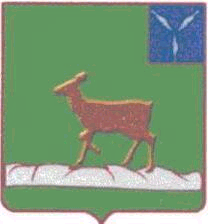 АДМИНИСТРАЦИЯ                                                      ИВАНТЕЕВСКОГО МУНИЦИПАЛЬНОГО РАЙОНА
 САРАТОВСКОЙ ОБЛАСТИПОСТАНОВЛЕНИЕОт 05.05.2016г  № 96                                      	с. ИвантеевкаО внесении изменений в постановление АдминистрацииИвантеевского муниципального района № 494 от 15.10.2015г«Об утверждении административного регламента предоставления муниципальной услуги«Предоставление земельных участков, находящихся    в муниципальной собственности, земельных участков, государственная собственность на которые не разграничена, без проведения торгов»В соответствии с Федеральным законом от 27 июля 2010 г. N 210-ФЗ "Об организации предоставления государственных и муниципальных услуг", постановлением администрации Ивантеевского муниципального района от 28 декабря 2011 г. N 955 "О Порядке разработки и утверждении административных регламентов предоставления муниципальных услуг", Администрация Ивантеевского муниципального района постановляет:Дополнить административный регламент предоставления муниципальной услуги  «Предоставление земельных участков, находящихся     в муниципальной собственности, земельных участков, государственная собственность на которые не разграничена, без проведения торгов» пунктом 2.22 следующего содержания:« 2.22. Требования к обеспечению доступности государственных услуг для инвалидов:обеспечение беспрепятственного доступа лиц с ограниченными возможностями передвижения к помещениям, в которых предоставляется государственная услуга, в том числе:содействие (при необходимости) со стороны должностных лиц учреждения, инвалиду при входе, выходе и перемещении по учреждению;оказание должностными лицами инвалидам необходимой помощи, связанной с разъяснением в доступной для них форме порядка предоставления и получения услуги, оформлением необходимых для ее предоставления документов;обеспечение допуска сурдопереводчика, тифлосурдопереводчика, а также иного лица, владеющего жестовым языком; собаки-проводника при наличии документа, подтверждающего ее специальное обучение, выданного по установленной форме.2. Опубликовать настоящее постановление в средствах массовой информации и разместить на официальном сайте администрации Ивантеевского муниципального района.3. Контроль за исполнением настоящего постановления возложить на первого заместителя главы администрации Ивантеевского муниципального района.Глава   Ивантеевского муниципального района                                                                      В.В. Басов